Конспект урока русского языка в 3 классе  УМК «Перспектива»  Учитель Жарова Татьяна ЮрьевнаМБОУ НОШ №95Тема урока: «Девять правил орфографии. Разделительные Ъ и Ь знаки».ЦелиЛичностные:объяснять, что язык является главным средством общения людей, помогающим выразить их мысли и чувства.расширять знания об окружающем мире понимать значение умелого владения устной и письменной речью для определения социального статуса человека, для целей общения.Метапредметные:использовать алгоритм для решения определённых задач;объективно оценивать свой уровень усвоения знаний;уметь применять полученные теоретические знания для решения практических задач.Предметные:проводить  разбор  слов по составу;находить в тексте слова с изученными орфограммами, объяснять их;каллиграфически правильно списывать слова, предложения, текст.Оборудование:  папка с орфограммами,   карточки для словарной работы, учебные принадлежности, маршрутные листы для групповой работы, компьютер,  CD-диск «Электронное приложение к учебнику Климановой Л.Ф., Бабушкиной Т.В. Русский язык»                                                                Ход урока1.ОргмоментА) Приветствие  гостей.Б) Настрой .на работу: «Мы умные, мы дружные.Мы отлично учимся.Всё у нас получится!»2.Знакомство с планом урока            План:1.Это я знаю2.Закрепление изученного материала3.Инструктаж по домашнему заданию4.Подведение итога урока(Дети по плану определяют, что сегодня урок закрепления изученного)   - Начинаем работу по первому пункту плана. Работа в парах сменного состава (словарные слова). Начинают работу с соседом по парте , меняются карточками и создают новую пару и т.д.)Подводим итог, кто успел отработать в нескольких парах? С кем понравилось работать?- Какие правила орфографии из девяти нами изученными в прошлом году,  мы уже в 3 классе повторили? (перечисляют)3. Постановка целей     Сегодня  почётными гостями урока будут очень загадочные буквы, которые стоят ближе к концу алфавита и не умеют сами «говорить». Сделайте предположение о теме сегодняшнего урока.  ( Верно!  Сегодня мы повторяем тему, которую изучали во 2 классе:  «Разделительный Ъ  и  Ь знак.)4. Дерево целей:  Приложение 1- А какие цели будем преследовать на уроке? ( Повторить и сравнить правила написания разделительных  Ъ и Ь знаков, уметь различать знаки при написании слов с ними) . Прикрепляю карточки с целями на ствол «Дерева целей»  Раскройте свои тетради.  5. Работа в тетради. Ученица комментирует запись в тетради: «Сели  правильно, тетрадь под наклоном, отступаю 2 строки вниз, пишу число и вид работы»6. Работа в группах– Прочитайте данные таблицы, отметьте знаком «+», что вы уже знаете. Дети работают в парах, заполняя таблицу.– Итак, что вы уже знаете? Что нужно повторить?
7. Работа по опорным схемам из  папки.Разделительный  Ь знак А)  Что знаете об этой букве?                                   Ь стоит в корнеБ) Разделительный Ъ знак по плану                 - Что знаете об этой букве?                                 Ъ стоит после  приставки перед гласными е,ё,ю,я- Итак , подведём итог,  сопоставим  Ъ и Ь .(находят сходство и отличие)  -  Разберите по составу   слова : осенью, въезд . Наблюдаем, в какой части слова находится орфограмма. -  Какой сделаем вывод?-  Что общего в названии? (Название – разделительные знаки.)-  Какие общие действия? ( Разделяют согласную от гласной е, ё, ю, я.) -  Каковы составные части? (Ь стоит в корне, Ъ после  приставки.)Делают вывод в парах. После ответов детей читаем на с.49 рубрику «Узелки на память» , обобщаем ответы и смотрим материал с диска «Электронное приложение к учебнику Климановой Л.Ф., Бабушкиной Т.В. Русский язык»8.Физминутка9. Работа в группах . Составление СХЕМЫ-АЛГОРИТМА определения написания разделительных Ъ и Ь знаков. У детей 5 разрезанных полосок с частями алгоритма. Задача группы составить схему-алгоритм, пронумеровать полоски.Образец выполнения:Проверка выполнения работы в группах.10.Рабочая тетрадь с.49а) Упражнение 80. Читают задание и самостоятельно  составляют план. -  прочитаем пословицы- сравним слова с пропущенными буквами- объясним, какие буквы будем вставлять- разберём их по составу, чтобы доказать правильность выбора орфограммы.11.  Самостоятельная работаВыполнение и проверка б) Закрепление умения употреблять разделительные Ь и Ъ знаки -фронтальноСоставление словосочетаний со словами с изучаемой орфограммой ( рабочая тетрадь, упр.82);Определение орфограммы в словах (рабочая тетрадь, упр.84).12.Тест «Разделительные знаки»  работа в парах. Какова цель работы? ( проверяем, что мы знаем по теме)Где пишется разделительный мягкий знак в словах? Отметь знаком + а) сразу после приставок;                     б)  в корне .Где пишется разделительный твёрдый знак в словах? Отметь знаком +                      а) сразу после приставок;                      б)  в корне и после корня слова.     3.   С каких букв должен начинаться корень? Отметь знаком +                       а)   с гласных;                       б) с согласных.      4.  На какую букву должна оканчиваться приставка перед             разделительным твёрдым знаком? Отметь знаком +                         а) на согласную;                        б) на гласную.5. Перед какими гласными пишется разделительный мягкий знак? Обведи нужные буквы. А, Е, Ы, Ё, Ю, Я, О, Э, У, И.6. Перед какими гласными пишется разделительный твёрдый знак? Обведи нужные буквы. А, Е, Ы, Ё, Ю, Я, О, Э, У, И.7. Подчеркни слова, в которых пропущен разделительный мягкий знак а) кон…  б) счаст…е  в) в…ет  г) пис…мо8. Подчеркни слова, в которых пропущен разделительный твёрдый знак: а) про…ехал б) пред…явить в)п…ёт г) раз…яснить13.Инструктаж по домашнему заданию и запись в дневник.Правило в учебнике с.49, рабочая тетрадь с.50 упр.8314 . Рефлексия деятельности.– А теперь подведём итог нашей работы. Какую задачу ставили перед собой? (Узнать, в каких случаях пишется Ь и Ъ знаки)– Нашли ли мы ответ на вопрос? – Вернитесь к таблице и заполните ее, исправьте – на + если вы хорошо разобрались в теме и поставьте ? если у вас есть сомнения.– Ребята, как вы думаете, нужно ли нам к этой теме еще вернуться? Для чего?14. Дерево целей  Приложение 2, 3В парах советуются, выходят к доске и прикрепляют лист  дерева на ствол. Зелёный: всё знаем отличноРозовый:   есть сомненияОранжевый: есть проблемы, надо разбиратьсяДелают по дереву целей вывод о том, как прошёл урок.15. «Умники и умницы»  Приложение 4На доске вывешиваются по предложению фотографии тех  детей, кто лучше всех работал на уроке . 15.Итог  урока- Что скажете?На сегодняшнем уроке я понял, я узнал, я разобрался…";"На этом уроке меня порадовало…";"Я похвалил бы себя…";"Особенно мне понравилось…";"После урока мне захотелось…";"Я мечтаю о …";"Сегодня мне удалось…";"Я сумел…";"Было интересно…";"Было трудно…";"Я понял, что…";"Теперь я могу…";"Я почувствовал, что…";"Я научился…";"Меня удивило…" и т.п.--Спасибо за урок!Приложения Приложение №1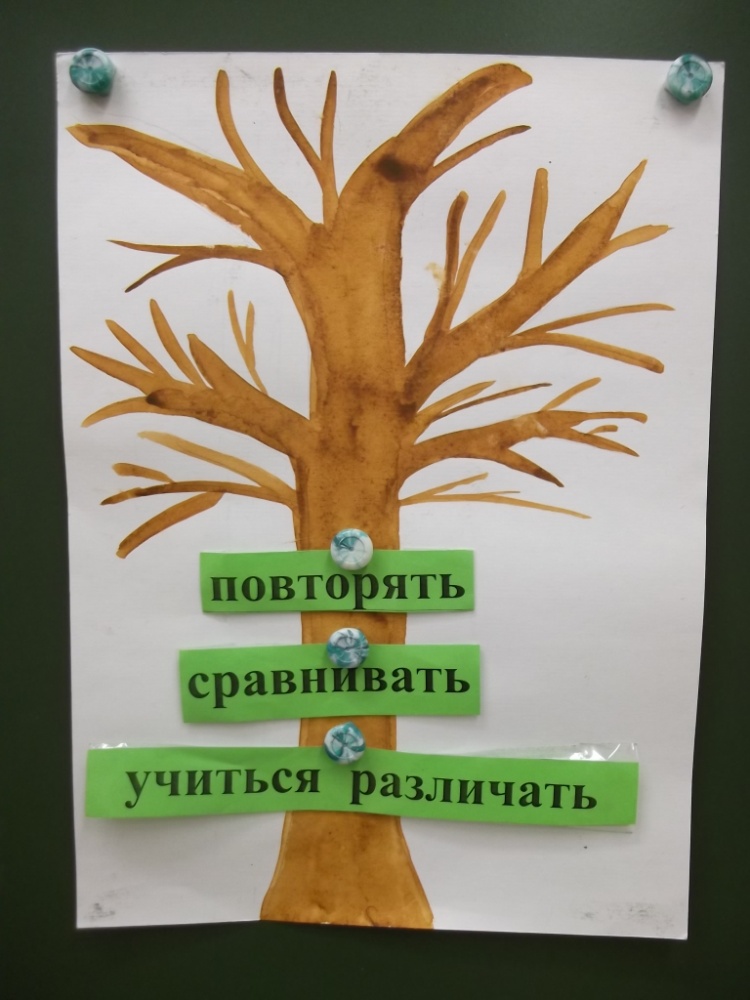 Приложение №2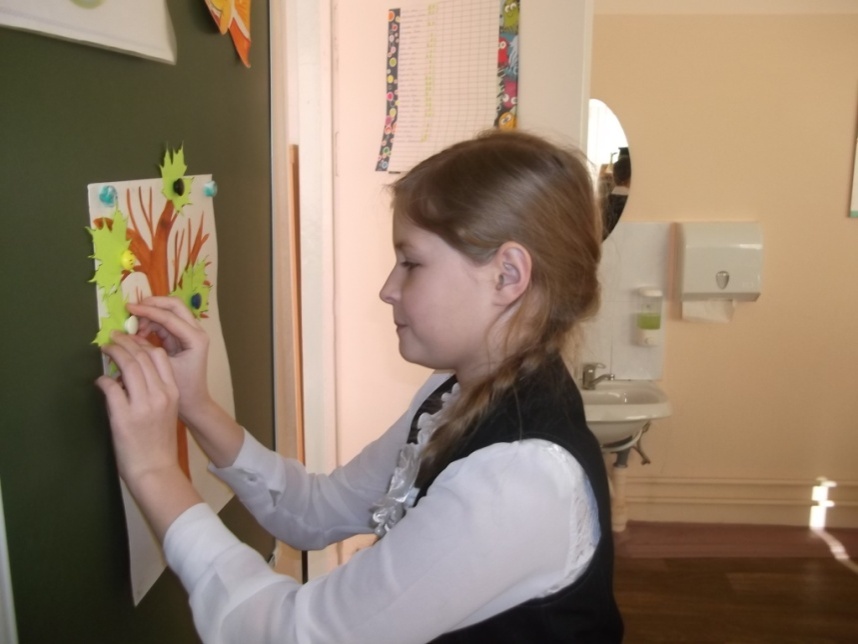 Приложение №3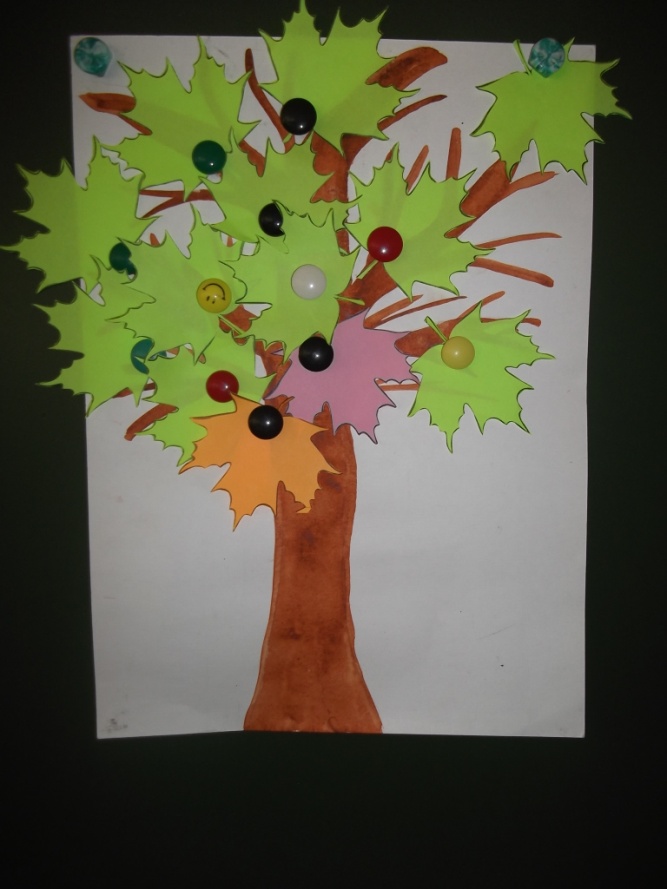 Приложение №4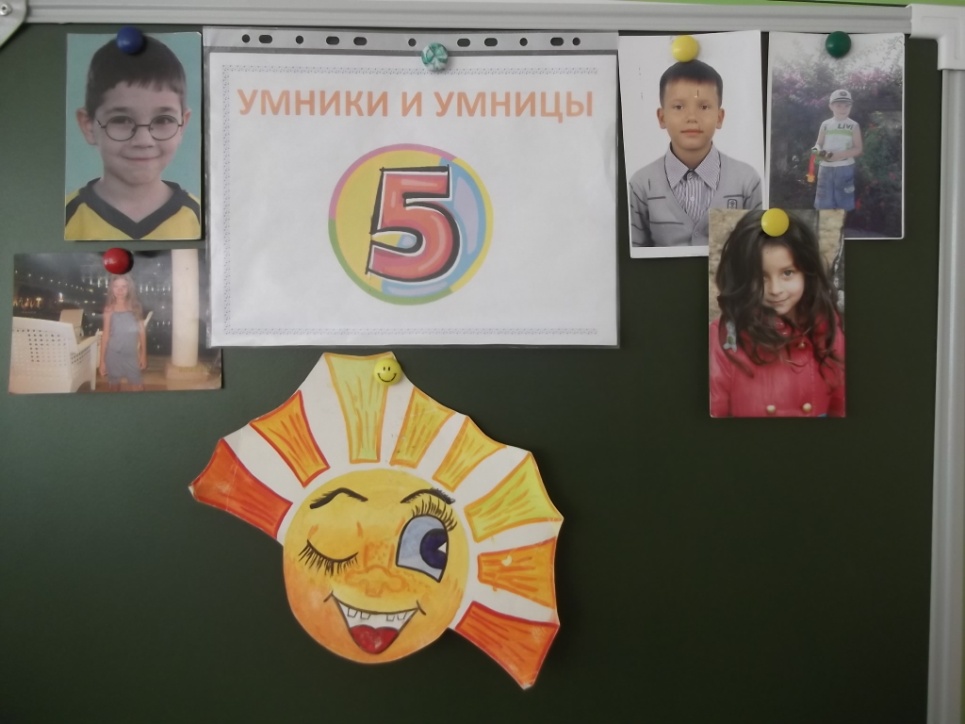  Хорошо знаюНадо повторитьВ какой части  слова пишется разделительный ЬПосле каких букв пишется разделительный ЬПеред  какими буквами  пишется разделительный ЬПосле какой  части  слова пишется разделительный ЪПосле каких букв пишется разделительный ЪПеред  какими буквами  пишется разделительный ЬНе обозначаетзвука.ЬРазделяет согласные письмо,конькиили согласную с гласной  листья, осеньюОбозначает мягкость предшествующего звукаЕсли в слове есть   ь знак,обозначающий мягкость предыдущего звука,то звуков будет  меньше, чем букв.Гласные е,ё.и, ю, я после мягкого знака обозначают два звука.Если в слове есть разделительный ь знак и гласные нижнего ряда, то количество звуков и букв одинаковое.Не обозначаетзвука.ЪРазделяет согласные и гласныеОбозначает твёрдость предыдущего  согласного звукаЗвуков меньше, чем букв.Гласные е,ё, ю, я после  разделительногоЪ знака обозначают два звука.Если в слове есть разделительный ь знак и гласные нижнего ряда, то количество звуков и букв одинаковое.1.Прочитайте слово. Есть ли  звук [й’]  слышим после согласного перед гласным звуком – нужен разделительный знак ( ъ или ь;вьюга, разъезд).2.Выделите в слове корень.3.Где нужен разделительный знак?  Если в корне – пиши ь, если между приставкой и корнем – пиши ъ. 4.Запишите слово.5.Проверьте слово.